             Město Krásno					 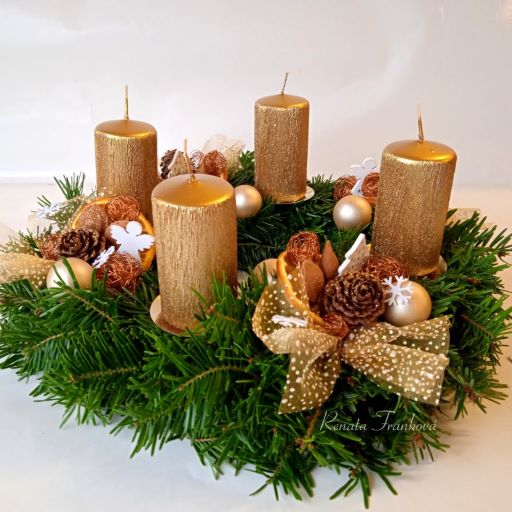 Vás zve 1. adventní neděli   27. 11. 2022 v 17,00 hodinna adventní koncert ZUŠ v kostele sv. Kateřiny a po skončení koncertu na ROZSVÍCENÍ VÁNOČNÍHO STROMUse svařákem nebo čajemna Náměstí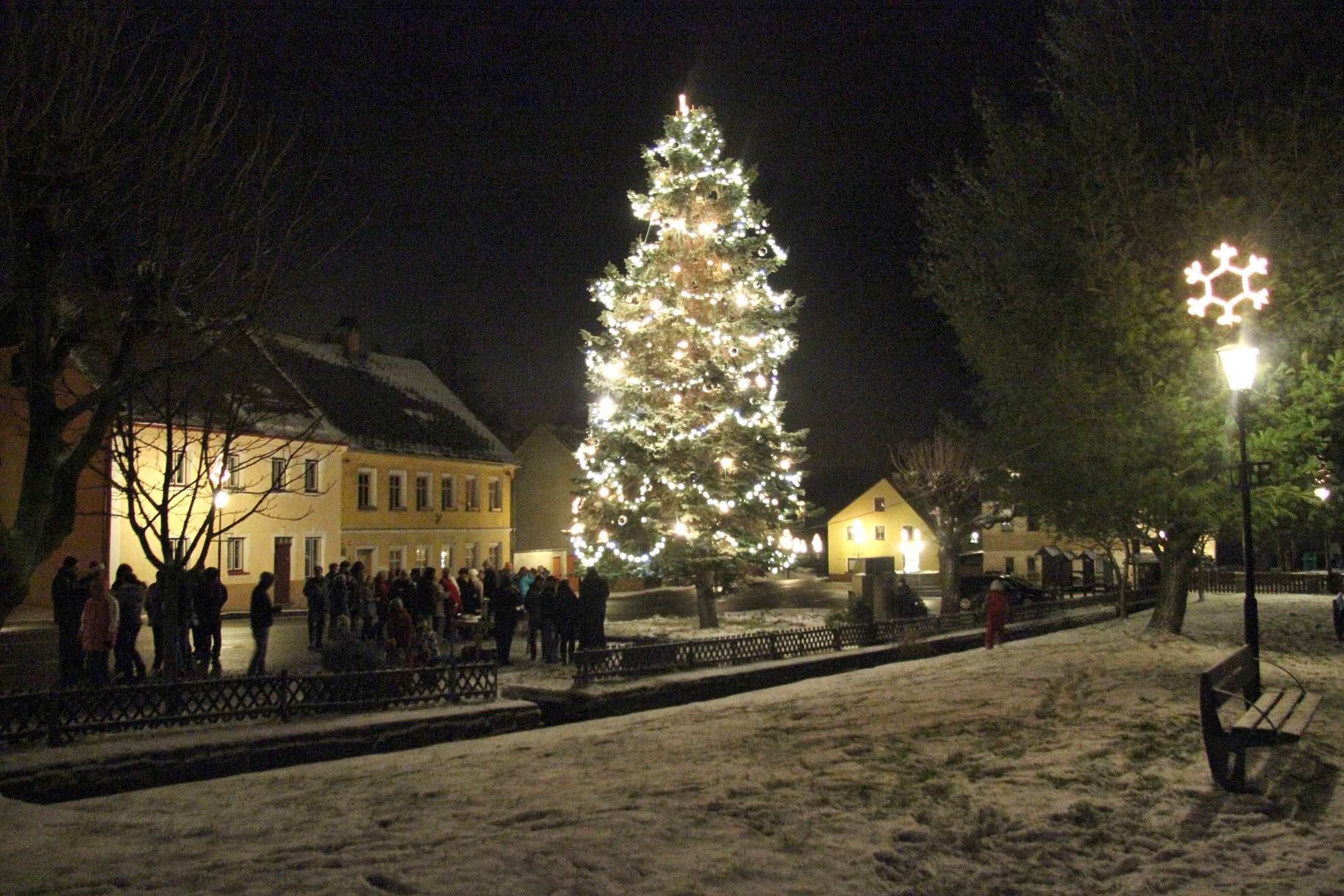 Budeme se na Vás těšit.